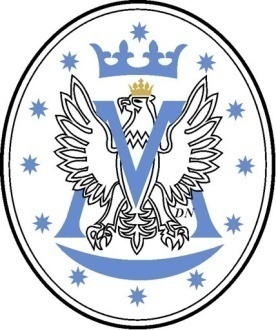 Szkoła Wyższaim. Bogdana JańskiegoFilia w KrakowiePRACA DYPLOMOWAKierunek: ZARZĄDZANIESpecjalność: EKONOMIA MENEDŻERSKAStudia niestacjonarne I stopnia
Nowak PiotrNr albumu: 00000Wpływ reklamy na procesy podejmowania decyzji                   o zakupach przez konsumenta na przykładzie sklepu            z odzieżą i akcesoriami dla dzieci XPromotor:				dr inż. Beata KrólWarszawa 2022